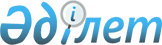 О внесении изменения в решение Уланского районного маслихата от 30 марта 2017 года № 86 "О возмещении затрат на обучение на дому детей с ограниченными возможностями из числа инвалидов по индивидуальному учебному плану"
					
			Утративший силу
			
			
		
					Решение Уланского районного маслихата Восточно-Казахстанской области от 12 марта 2020 года № 345. Зарегистрировано Департаментом юстиции Восточно-Казахстанской области 31 марта 2020 года № 6838. Утратило силу - решением Уланского районного маслихата Восточно-Казахстанской области от 27 декабря 2021 года № 98
      Сноска. Утратило силу - решением Уланского районного маслихата Восточно-Казахстанской области от 27.12.2021 № 98 (вводится в действие по истечении десяти календарных дней после дня его первого официального опубликования).
      Примечание ИЗПИ.
      В тексте документа сохранена пунктуация и орфография оригинала.
      В соответствии с пунктом 2 статьи 50 Закона Республики Казахстан от6 апреля 2016 года "О правовых актах" Уланский районный маслихат РЕШИЛ:
      1. Внести в решение Уланского районного маслихата от 30 марта 2017 года № 86"О возмещении затрат на обучение на дому детей с ограниченными возможностями из числа инвалидов по индивидуальному учебному плану" (зарегистрировано в Реестре государственной регистрации нормативных правовых актов за номером 4971, опубликован 27 апреля 2017 года в Эталонном контрольном банке нормативных правовых актов Республики Казахстан в электронном виде) следующее изменение:
      пункт 1 изложить в следующей редакции:
      "1. Возместить затраты на обучение на дому детей с ограниченными возможностями из числа инвалидов по индивидуальному учебному плану в размере четырех месячных расчетных показателей ежемесячно в течение учебного года".
      2. Настоящее решение вводится в действие по истечении десяти календарных дней после дня его первого официального опубликования.
					© 2012. РГП на ПХВ «Институт законодательства и правовой информации Республики Казахстан» Министерства юстиции Республики Казахстан
				
      Председатель сессии 

 Е.Мурсалимов 

      Секретарь Уланского 

      районного маслихата 

 О. Сыдыков
